                                                                                                                                                                                                                                        PAN AFRICA CHRISTIAN UNIVERSITY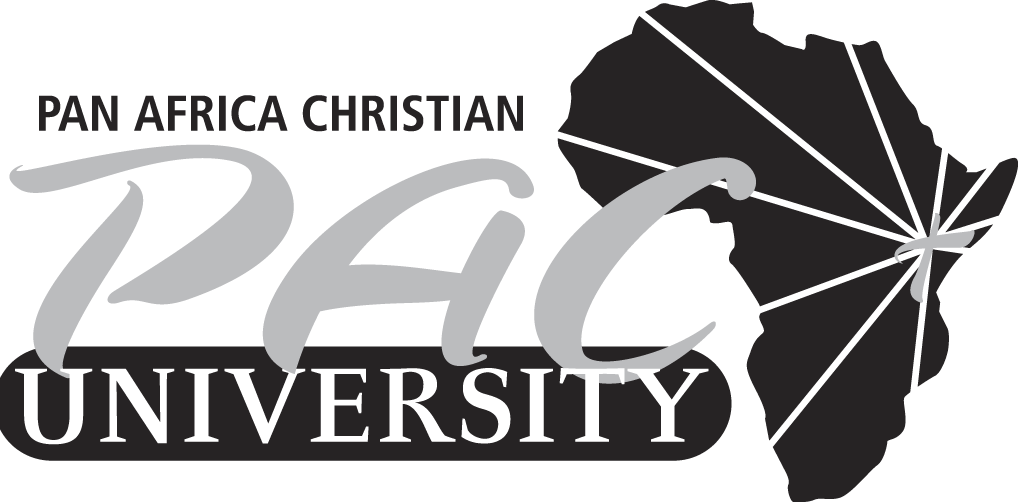 PhD IN ORGANIZATIONAL LEADERSHIPEND OF SEMESTER EXAMINATIONDEPARTMENTLEADERSHIPCOURSE CODEPOLD  705COURSE TITLESTRATEGIC LEADERSHIP  (ONLINE) INSTRUCTIONSRead all questions carefully.ANSWER Question ONE and two questions from section B (20 Marks)SECTION A (Compulsory)1.Using an organization well known to you, demonstrate how you can exert influence through strategy; strategy analysis and action planning in multi-cultural environments.  (10 Marks)SECTION B (Answer TWO Questions in this section)2.Simama uende is an organization that recently closed shop due to the adverse effects of COVID-19 pandemic. The management has approached you for assistance with an intention of re-opening their doors in 2021. Demonstrate to the management how to develop an appropriate strategy and innovation that shall enable them to get back on course. (5 Marks)3.  You have been hired as a Consultant by a start-up organization that has recently started in your neighborhood. They have supplied you with the details of their present assetsand have asked for an appropriate strategy to get them off their feet. Demonstrate to them how to leverage these available resources to grow the enterprise. (5 Marks)4. Your Pastor has requested you to assist the Church to streamline its operations in order to increase its membership and grow its revenue. Develop a Biblical framework of strategic leadership for presentation to the Church board. (5 Marks)5.Appreciate the value of strategic thinking and planning for continuous improvement and innovation in organizations. (5 Marks)